Diplomaterv/Szakdolgozat témajavaslat(A szürke mezőket kérem kitölteni)*Abban az esetben, ha nincs céges/külső konzulens, nem kell kitölteni**A megfelelő aláhúzandó***Javaslat a tanszéki témavezetőre, ha nincs, akkor a mező üresen marad****Aláírásával vállalja, hogy a fent nevezett hallgatónak szakmai konzultációt biztosít a féléves feladat teljes ideje alatt.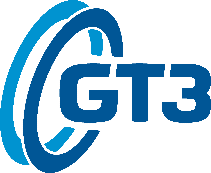 Budapesti Műszaki és Gazdaságtudományi EgyetemGépészmérnöki KarGép- és Terméktervezés TanszékMG épület  www.gt3.bme.huHallgató AdataiHallgató AdataiNév, Neptunkód:Szak:Külső/Céges konzulens Adatai*Külső/Céges konzulens Adatai*Cégnév:HUNIQUE SOLUTION Kft.Cím:8291 Nagyvázsony, Óvoda u. 25.Külső konzulens neve:Sipos PéterVégzettsége:Elérhetősége:+36 20/546-0555Témajavaslat**Szakdolgozat (BSC)Diplomaterv A (MSC A)Cím:Nyeregváz állító berendezés - vázgép - tervezése, továbbfejlesztéseNyeregváz állító berendezés - vázgép - tervezése, továbbfejlesztéseAngol Cím:Témavezető***:Feladat rövid ismertetése (~10-15 sor)A feladat egy olyan műhelyberendezés, mobil eszköz tervezése, fejlesztése, prototípusának megvalósítása, amely egy angol típusú lovas nyereg vázának állítását teszi lehetővé.A vázgép célja, hogy a nyeregvázban lévő acéllemez (marvas) megfelelő ívre és szögre való hajlításával a nyereg a ló alkatához, fizikumához legyen igazítva.A kialakításra kerülő berendezésnek pontosan meghatározott kritériumrendszernek kell megfelelnie:Egyszerű felépítés, gyárthatóság, használat,Csekély szervizigény, egyszerű karbantartás,Terepi viszonyok között is alkalmazni kell,Szerviz gépjárműben szállítható és működtethető legyen,Tömeg minimalizálás,A jelenleg használatban lévő vázgépen mért terheléseket figyelembe kell venni,Egy operátornak kell működtetnie.A konzulens által kiválasztott koncepció részletes, gyártáshelyes kidolgozása (3D CAD modell, műhelyrajz, BOM).Az optimális vázgeometria és a minimális tömeg meghatározásához fel lehet használni a végeselemes analízis és a topológiai optimalizálás legújabb eszközeit (pl. Siemens NX Simcenter, Topology Optimization and Convergent Modelling).Kelt, dátum:2018.11.01.PH.…………………………………………………Külső konzulens****…………………………………………………Hallgató